S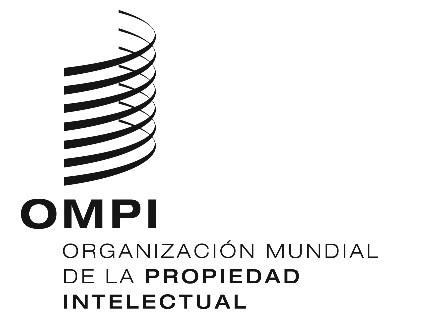 A/59/inf/1ORIGINAL: INGLÉSFecha: 20 DE marzo DE 2019Asambleas de los Estados miembros de la OMPIQuincuagésima novena serie de reuniones
Ginebra, 30 de septiembre a 9 de octubre de 2019INFORMACIÓN GENERALMemorando de la Secretaría1.	El presente documento proporciona información relativa a los períodos de sesiones de las siguientes 21 Asambleas y demás órganos de los Estados miembros de la OMPI y de las Uniones que la OMPI administra, que se reunirán en períodos de sesiones ordinarios del 30 de septiembre al 9 de octubre de 2019:1)	Asamblea General de la OMPI, quincuagésimo primer período de sesiones (24.º ordinario)2)	Conferencia de la OMPI, cuadragésimo período de sesiones (24.º ordinario)3)	Comité de Coordinación de la OMPI, septuagésima sexta sesión (50.ª ordinaria)4)	Asamblea de la Unión de París, quincuagésimo cuarto período de sesiones (24.º ordinario)5)	Comité Ejecutivo de la Unión de París, quincuagésimo noveno período de sesiones (55.º ordinario)6)	Asamblea de la Unión de Berna, cuadragésimo octavo período de sesiones (24º ordinario)7)	Comité Ejecutivo de la Unión de Berna, sexagésimo quinto período de sesiones (50.º ordinario)8)	Asamblea de la Unión de Madrid, quincuagésimo tercer período de sesiones (23.º ordinario)9)	Asamblea de la Unión de La Haya, trigésimo noveno período de sesiones (22.º ordinario)10)	Asamblea de la Unión de Niza, trigésimo noveno período de sesiones (24.º ordinario)11)	Asamblea de la Unión de Lisboa, trigésimo sexto período de sesiones (23.º ordinario)12)	Asamblea de la Unión de Locarno, trigésimo noveno período de sesiones (23.º ordinario)13)	Asamblea de la Unión CIP [Clasificación Internacional de Patentes], cuadragésimo período de sesiones (22.º ordinario)14)	Asamblea de la Unión del PCT, quincuagésimo primer período de sesiones (22.º ordinario)15)	Asamblea de la Unión de Budapest, trigésimo sexto período de sesiones (20.º ordinario)16)	Asamblea de la Unión de Viena, trigésimo segundo período de sesiones (20.º ordinario)17)	Asamblea del WCT, decimonoveno período de sesiones (9.º ordinario)18)	Asamblea del WPPT, decimonoveno período de sesiones (9.º ordinario)19)	Asamblea del PLT, decimoctavo período de sesiones (8.º ordinario)20)	Asamblea del Tratado de Singapur sobre el Derecho de Marcas, duodécimo período de sesiones (6.º ordinario).21)	Asamblea del Tratado de Marrakech para facilitar el acceso a las obras publicadas a las personas ciegas, con discapacidad visual o con otras dificultades para acceder al texto impreso, cuarto período de sesiones (4.º ordinario).Miembros2.	Los miembros de cada una de las 21 Asambleas y demás órganos de los Estados miembros en cuestión son los siguientes:1)	Asamblea General de la OMPI: Afganistán, Albania, Alemania, Andorra, Angola, Antigua y Barbuda, Arabia Saudita, Argelia, Argentina, Armenia, Australia, Austria, Azerbaiyán, Bahamas, Bahrein, Bangladesh, Barbados, Belarús, Bélgica, Belice, Benin, Bhután, Bolivia (Estado Plurinacional de), Bosnia y Herzegovina, Botswana, Brasil, Brunei Darussalam, Bulgaria, Burkina Faso, Burundi, Cabo Verde, Camboya, Camerún, Canadá, Chad, Chile, China, Chipre, Colombia, Comoras, Congo, Costa Rica, Côte d’Ivoire, Croacia, Cuba, Dinamarca, Djibouti, Dominica, Ecuador, Egipto, El Salvador, Emiratos Árabes Unidos, Eslovaquia, Eslovenia, España, Estados Unidos de América, Estonia, Eswatini, Federación de Rusia, Fiji, Filipinas, Finlandia, Francia, Gabón, Gambia, Georgia, Ghana, Granada, Grecia, Guatemala, Guinea, Guinea Ecuatorial, Guinea-Bissau, Guyana, Haití, Honduras, Hungría, India, Indonesia, Irán (República Islámica del), Iraq, Irlanda, Islandia, Islas Cook, Israel, Italia, Jamaica, Japón, Jordania, Kazajstán, Kenya, Kirguistán, Kiribati, Kuwait, Lesotho, Letonia, Líbano, Liberia, Libia, Liechtenstein, Lituania, Luxemburgo, Macedonia del Norte, Madagascar, Malasia, Malawi, Malí, Malta, Marruecos, Mauricio, Mauritania, México, Mónaco, Mongolia, Montenegro, Mozambique, Namibia, Nepal, Nicaragua, Níger, Nigeria, Niue, Noruega, Nueva Zelandia, Omán, Países Bajos, Pakistán, Panamá, Papua Nueva Guinea, Paraguay, Perú, Polonia, Portugal, Qatar, Reino Unido, República Árabe Siria, República Centroafricana, República Checa, República de Corea, República de Moldova, República Democrática Popular Lao, República Dominicana, República Popular Democrática de Corea, República Unida de Tanzanía, República Democrática del  Congo, Rumania, Rwanda, Saint Kitts y Nevis, Samoa, San Marino, San Vicente y las Granadinas, Santa Lucía, Santa Sede, Santo Tomé y Príncipe, Senegal, Serbia, Seychelles, Sierra Leona, Singapur, Sri Lanka, Sudáfrica, Sudán, Suecia, Suiza, Suriname, Tailandia, Tayikistán, Togo, Tonga, Trinidad y Tabago, Túnez, Turkmenistán, Turquía, Tuvalu, Ucrania, Uganda, Uruguay, Uzbekistán, Vanuatu, Venezuela (República Bolivariana de), Viet Nam, Yemen, Zambia, Zimbabwe (184).2)	Conferencia de la OMPI: Además de los Estados miembros de la Asamblea General de la OMPI que figuran más arriba: Eritrea, Etiopía, Islas Marshall, Maldivas, Myanmar, Somalia, Timor-Leste (184 + 7 = 191).3)	Comité de Coordinación de la OMPI: Alemania, Angola, Argelia, Argentina, Armenia, Australia, Austria, Bangladesh, Bélgica, Brasil, Burkina Faso, Camerún, Canadá, Chad, Chile, China, Colombia, Congo, Costa Rica, Côte d’Ivoire, Cuba, Dinamarca, Djibouti, Ecuador, Egipto, El Salvador, Emiratos Árabes Unidos, España, Eritrea (ad hoc), Estados Unidos de América, Etiopía (ad hoc), Federación de Rusia, Finlandia, Francia, Gabón, Georgia, Guatemala, Hungría, India, Indonesia, Irán (República Islámica del), Iraq, Irlanda, Islandia, Italia, Japón, Kazajstán, Kirguistán, Kuwait, Lituania, Luxemburgo, Malasia, Marruecos, México, Mozambique, Nigeria, Noruega, Nueva Zelandia, Omán, Países Bajos, Pakistán, Panamá, Paraguay, Polonia, Portugal, Reino Unido, República de Corea, República de Moldova, República Dominicana, República Popular Democrática de Corea, Reino Unido, Rumania, Senegal, Singapur, Sri Lanka, Sudáfrica, Suecia, Suiza (ex officio), Tailandia, Togo, Túnez, Uganda, Uruguay, Venezuela (República Bolivariana de), Viet Nam (83).4)	Asamblea de la Unión de París: Afganistán, Albania, Alemania, Andorra, Angola, Antigua y Barbuda, Arabia Saudita, Argelia, Argentina, Armenia, Australia, Austria, Azerbaiyán, Bahamas, Bahrein, Bangladesh, Barbados, Belarús, Bélgica, Belice, Benin, Bhután, Bolivia (Estado Plurinacional de), Bosnia y Herzegovina, Botswana, Brasil, Brunei Darussalam, Bulgaria, Burkina Faso, Burundi, Camboya, Camerún, Canadá, Chad, Chile, China, Chipre, Colombia, Comoras, Congo, Costa Rica, Côte d’Ivoire, Croacia, Cuba, Dinamarca, Djibouti, Dominica, Ecuador, Egipto, El Salvador, Emiratos Árabes Unidos, Eslovaquia, Eslovenia, España, Estados Unidos de América, Estonia, Eswatini, Federación de Rusia, Filipinas, Finlandia, Francia, Gabón, Gambia, Georgia, Ghana, Granada, Grecia, Guatemala, Guinea, Guinea Bissau, Guinea Ecuatorial, Guyana, Haití, Honduras, Hungría, India, Indonesia, Irán (República Islámica del), Iraq, Irlanda, Islandia, Israel, Italia, Jamaica, Japón, Jordania, Kazajstán, Kenya, Kirguistán, Kuwait, Lesotho, Letonia, Líbano, Liberia, Libia, Liechtenstein, Lituania, Luxemburgo, Macedonia del Norte, Madagascar, Malasia, Malawi, Malí, Malta, Marruecos, Mauricio, Mauritania, México, Mónaco, Mongolia, Montenegro, Mozambique, Namibia, Nepal, Nicaragua, Níger, Noruega, Nueva Zelandia, Omán, Países Bajos, Pakistán, Panamá, Papua Nueva Guinea, Paraguay, Perú, Polonia, Portugal, Qatar, Reino Unido, República Árabe Siria, República Centroafricana, República Checa, República de Corea, República de Moldova, República Democrática del Congo, República Democrática Popular Lao, República Popular Democrática de Corea, República Unida de Tanzanía, Rumania, Rwanda, Saint Kitts y Nevis, Samoa, San Vicente y las Granadinas, San Marino, Santa Lucía, Santa Sede, Santo Tomé y Príncipe, Senegal, Serbia, Seychelles, Sierra Leona, Singapur, Sri Lanka, Sudáfrica, Sudán, Suecia, Suiza, Suriname, Tailandia, Tayikistán, Togo, Tonga, Trinidad y Tabago, Túnez, Turkmenistán, Turquía, Ucrania, Uganda, Uruguay, Uzbekistán, Venezuela (República Bolivariana de), Viet Nam, Yemen, Zambia, Zimbabwe (175).5)	Comité Ejecutivo de la Unión de París:Alemania, Angola, Argelia, Armenia, Australia, Austria, Bélgica, Brasil, Canadá, Costa Rica, Chad, Chile, China, Dinamarca, Djibouti, Egipto, El Salvador, España, Francia, Georgia, Irán (República Islámica del), Iraq, Kazajstán, Kuwait, Lituania, Luxemburgo, Malaysia, Nueva Zelandia, Noruega, Países Bajos, Polonia, Portugal, Reino Unido, Senegal, Sudáfrica, Suiza (ex officio), Tailandia, Togo, Turquía, Uganda, Uruguay, Venezuela, (República Bolivariana de) (42).6)	Asamblea de la Unión de Berna: Afganistán, Albania, Alemania, Andorra, Antigua y Barbuda, Arabia Saudita, Argelia, Argentina, Armenia, Australia, Austria, Azerbaiyán, Bahamas, Bahrein, Bangladesh, Barbados, Belarús, Bélgica, Belice, Benin, Bhután, Bolivia (Estado Plurinacional de), Bosnia y Herzegovina, Botswana, Brasil, Brunei Darussalam, Bulgaria, Burkina Faso, Burundi, Cabo Verde, Camerún, Canadá, Chad, Chile, China, Chipre, Colombia, Comoras, Congo, Costa Rica, Côte d’Ivoire, Croacia, Cuba, Dinamarca, Djibouti, Dominica, Ecuador, Egipto, El Salvador, Emiratos Árabes Unidos, Eslovaquia, Eslovenia, España, Estados Unidos de América, Estonia, Eswatini, Federación de Rusia, Fiji, Filipinas, Finlandia, Francia, Gabón, Gambia, Georgia, Ghana, Granada, Grecia, Guatemala, Guinea, Guinea Bissau, Guinea Ecuatorial, Guyana, Haití, Honduras, Hungría, India, Indonesia, Irlanda, Islandia, Islas Cook, Israel, Italia, Jamaica, Japón, Jordania, Kazajstán, Kenya, Kirguistán, Kiribati, Kuwait, Lesotho, Letonia, Liberia, Libia, Liechtenstein, Lituania, Luxemburgo, Macedonia del Norte, Malasia, Malawi, Malí, Malta, Marruecos, Mauricio, Mauritania, México, Micronesia (Estados Federados de), Mónaco, Mongolia, Montenegro, Mozambique, Namibia, Nepal, Nicaragua, Níger, Nigeria, Niue, Noruega, Nueva Zelandia, Omán, Países Bajos, Pakistán, Panamá, Paraguay, Perú, Polonia, Portugal, Qatar, Reino Unido, República Árabe Siria, República Centroafricana, República Checa, República de Corea, República de Moldova, República Democrática del Congo, República Democrática Popular Lao, República Popular Democrática de Corea, República Unida de Tanzanía, República Dominicana, Rumania, Rwanda, Saint Kitts y Nevis, Samoa, San Vicente y las Granadinas, Santa Lucía, Santa Sede, Santo Tomé y Príncipe, Senegal, Serbia, Singapur, Sri Lanka, Sudáfrica, Sudán, Suecia, Suiza, Suriname, Tailandia, Tayikistán, Togo, Tonga, Trinidad y Tabago, Túnez, Turkmenistán, Turquía, Tuvalu, Ucrania, Uruguay, Uzbekistán, Vanuatu, Venezuela (República Bolivariana de), Viet Nam, Yemen, Zambia, Zimbabwe (174).7)	Comité Ejecutivo de la Unión de Berna:Argentina, Bangladesh, Burkina Faso, Camerún, Colombia, Congo, Côte d’Ivoire, Cuba, Ecuador, Emiratos Árabes Unidos, Estados Unidos de América, Finlandia, Federación de Rusia, Gabón, Guatemala, Hungría, India, Indonesia, Irlanda, Islandia, Italia, Japón, Kirguistán, Marruecos, México, Mozambique, Nigeria, Omán, Panamá, Paraguay, República de Corea, República de Moldova, República Popular Democrática de Corea, República Dominicana, Rumania, Singapur, Sri Lanka, Suecia, Suiza (ex officio), Viet Nam (40).8)	Asamblea de la Unión de Madrid: Afganistán, Albania, Alemania, Antigua y Barbuda, Argelia, Armenia, Australia, Austria, Azerbaiyán, Bahrein, Belarús, Bélgica, Bhután, Bosnia y Herzegovina, Botswana, Brunei Darussalam, Bulgaria, Camboya, China, Chipre, Colombia, Croacia, Cuba, Dinamarca, Egipto, Eslovaquia, Eslovenia, España, Estados Unidos de América, Estonia, Eswatini, Federación de Rusia, Filipinas, Finlandia, Francia, Gambia, Georgia, Ghana, Grecia, Hungría, India, Indonesia, Irán (República Islámica del), Irlanda, Islandia, Israel, Italia, Japón, Kazajstán, Kenya, Kirguistán, Lesotho, Letonia, Liberia, Liechtenstein, Lituania, Luxemburgo, Macedonia del Norte, Madagascar, Malawi, Marruecos, México, Mónaco, Mongolia, Montenegro, Mozambique, Namibia, Noruega, Nueva Zelandia, Omán, Organización Africana de la Propiedad Intelectual (OAPI), Países Bajos, Polonia, Portugal, Reino Unido, República Árabe Siria, República Checa, República de Corea, República de Moldova, República Democrática Popular Lao, República Popular Democrática de Corea, Rumania, Rwanda, Samoa, San Marino, Santo Tomé y Príncipe, Serbia, Sierra Leona, Singapur, Sudán, Suecia, Suiza, Tailandia, Tayikistán, Túnez , Turkmenistán, Turquía, Ucrania, Unión Europea, Uzbekistán, Viet Nam, Zambia, Zimbabwe (103).9)	Asamblea de la Unión de La Haya: Albania, Alemania, Armenia, Azerbaiyán, Bélgica, Belice, Benin, Bosnia y Herzegovina, Botswana, Brunei Darussalam, Bulgaria, Camboya, Canadá, Côte d’Ivoire, Croacia, Dinamarca, Egipto, Eslovenia, España, Estados Unidos de América, Estonia, Federación de Rusia, Finlandia, Francia, Gabón, Georgia, Ghana, Grecia, Hungría, Islandia, Italia, Japón, Kirguistán, Letonia, Liechtenstein, Lituania, Luxemburgo, Macedonia del Norte, Malí, Marruecos, Mónaco, Mongolia, Montenegro, Namibia, Níger, Noruega, Omán, Organización Africana de la Propiedad Intelectual (OAPI), Países Bajos, Polonia, Reino Unido, República Árabe Siria, República de Corea, República de Moldova, República Popular Democrática de Corea, Rumania, Rwanda, San Marino, Santo Tomé y Príncipe, Senegal, Serbia, Singapur, Suiza, Suriname, Tayikistán, Túnez, Turkmenistán, Turquía, Ucrania, Unión Europea (70).10)	Asamblea de la Unión de Niza: Albania, Alemania, Argelia, Argentina, Armenia, Australia, Austria, Azerbaiyán, Bahrein, Barbados, Belarús, Bélgica, Benin, Bosnia y Herzegovina, Bulgaria, China, Croacia, Cuba, Dinamarca, Dominica, Egipto, Eslovaquia, Eslovenia, España, Estados Unidos de América, Estonia, Federación de Rusia, Finlandia, Francia, Georgia, Grecia, Guinea, Hungría, Irán (República Islámica del), Irlanda, Islandia, Israel, Italia, Jamaica, Japón, Jordania, Kazajstán, Kirguistán, Letonia, Liechtenstein, Lituania, Luxemburgo, Macedonia del Norte, Malasia, Malawi, Marruecos, México, Mónaco, Mongolia, Montenegro, Mozambique, Noruega, Nueva Zelandia, Países Bajos, Polonia, Portugal, Reino Unido, República Checa, República de Corea, República de Moldova, República Popular Democrática de Corea, República Unida de Tanzanía, República Árabe Siria, Rumania, Saint Kitts y Nevis, Santa Lucía, Serbia, Singapur, Suecia, Suiza, Suriname, Tayikistán, Trinidad y Tabago, Turkmenistán, Turquía, Ucrania, Uruguay, Uzbekistán (83).11)	Asamblea de la Unión de Lisboa: Albania (a partir del 8 de mayo de 2019), Argelia, Bosnia y Herzegovina, Bulgaria, Burkina Faso, Congo, Costa Rica, Cuba, Eslovaquia, Francia, Gabón, Georgia, Hungría, Irán (República Islámica del), Israel, Italia, Macedonia del Norte, México, Montenegro, Nicaragua, Perú, Portugal, República Checa, República Popular Democrática de Corea, República de Moldova, Serbia, Togo, Túnez (28).12)	Asamblea de la Unión de Locarno: Albania, Alemania, Argentina, Armenia, Austria, Azerbaiyán, Belarús, Bélgica, Bosnia y Herzegovina, Bulgaria, China, Croacia, Cuba, Dinamarca, Eslovaquia, Eslovenia, España, Estonia, Federación de Rusia, Finlandia, Francia, Grecia, Guinea, Hungría, Irán (República Islámica del), Irlanda, Islandia, Italia, Japón, Kazajstán, Kirguistán, Letonia, Macedonia del Norte, Malawi, México, Mongolia, Montenegro, Noruega, Países Bajos, Polonia, Reino Unido, República de Corea, República de Moldova, República Popular Democrática de Corea, República Checa, Rumania, Serbia, Suecia, Suiza, Tayikistán, Trinidad y Tabago, Turkmenistán, Turquía, Ucrania, Uruguay, Uzbekistán (56).13)	Asamblea de la Unión CIP: Albania, Alemania, Argentina, Armenia, Australia, Austria, Azerbaiyán, Belarús, Bélgica, Bosnia y Herzegovina, Brasil, Bulgaria, Canadá, China, Croacia, Cuba, Dinamarca, Egipto, Eslovaquia, Eslovenia, España, Estados Unidos de América, Estonia, Federación de Rusia, Finlandia, Francia, Grecia, Guinea, Irlanda, Israel, Italia, Japón, Kazajstán, Kirguistán, Luxemburgo, Macedonia del Norte, Malawi, México, Mónaco, Mongolia, Montenegro, Noruega, Países Bajos, Polonia, Portugal, Reino Unido, República Checa, República de Corea, República de Moldova, República Popular Democrática de Corea, Rumania, Serbia, Suecia, Suiza, Suriname, Tayikistán, Trinidad y Tabago, Turkmenistán, Turquía, Ucrania, Uruguay, Uzbekistán (62).14)	Asamblea de la Unión del PCT: Albania, Alemania, Angola, Antigua y Barbuda, Arabia Saudita, Argelia, Armenia, Australia, Austria, Azerbaiyán, Bahrein, Barbados, Belarús, Bélgica, Belice, Benin, Bosnia y Herzegovina, Botswana, Brasil, Brunei Darussalam, Bulgaria, Burkina Faso, Camboya, Camerún, Canadá, Chad, Chile, China, Chipre, Colombia, Comoras, Congo, Costa Rica, Côte d’Ivoire, Croacia, Cuba, Dinamarca, Djibouti, Dominica, Ecuador, Egipto, El Salvador, Emiratos Árabes Unidos, Eslovaquia, Eslovenia, España, Estados Unidos de América, Estonia, Eswatini, Federación de Rusia, Filipinas, Finlandia, Francia, Gabón, Gambia, Georgia, Ghana, Granada, Grecia, Guatemala, Guinea, Guinea Ecuatorial, Guinea-Bissau, Honduras, Hungría, India, Indonesia, Irán (República Islámica del), Irlanda, Islandia, Israel, Italia, Japón, Jordania, Kazajstán, Kenya, Kirguistán, Kuwait, Lesotho, Letonia, Liberia, Libia, Liechtenstein, Lituania, Luxemburgo, Macedonia del Norte, Madagascar, Malasia, Malawi, Malí, Malta, Marruecos, Mauritania, México, Mónaco, Mongolia, Montenegro, Mozambique, Namibia, Nicaragua, Níger, Nigeria, Noruega, Nueva Zelandia, Omán, Países Bajos, Panamá, Papua Nueva Guinea, Perú, Polonia, Portugal, Qatar, Reino Unido, República Árabe Siria, República Centroafricana, República Checa, República de Corea, República de Moldova, República Democrática Popular Lao, República Dominicana, República Unida de Tanzanía, República Popular Democrática de Corea, Rumania, Rwanda, Saint Kitts y Nevis, San Marino, San Vicente y las Granadinas, Santa Lucía, Santo Tomé y Príncipe, Senegal, Serbia, Seychelles, Sierra Leona, Singapur, Sri Lanka, Sudáfrica, Sudán, Suecia, Suiza, Tailandia, Tayikistán, Togo, Trinidad y Tabago, Túnez, Turkmenistán, Turquía, Ucrania, Uganda, Uzbekistán, Viet Nam, Zambia, Zimbabwe (152).15)	Asamblea de la Unión de Budapest: Albania, Alemania, Armenia, Australia, Austria, Azerbaiyán, Bahrein, Belarús, Bélgica, Bosnia y Herzegovina, Brunei Darussalam, Bulgaria, Canadá, Chile, China, Colombia, Costa Rica, Croacia, Cuba, Dinamarca, El Salvador, Eslovaquia, Eslovenia, España, Estados Unidos de América, Estonia, Federación de Rusia, Filipinas, Finlandia, Francia, Georgia, Grecia, Guatemala, Honduras, Hungría, India, Irlanda, Islandia, Israel, Italia, Japón, Jordania, Kazajstán, Kirguistán, Letonia, Liechtenstein, Lituania, Luxemburgo, Macedonia del Norte, Marruecos, México, Mónaco, Montenegro, Nicaragua, Noruega, Nueva Zelandia, Omán, Países Bajos, Panamá, Perú, Polonia, Portugal, Qatar, Reino Unido, República Checa, República de Corea, República de Moldova, República Dominicana, República Popular Democrática de Corea, Rumania, Serbia, Singapur, Sudáfrica, Suecia, Suiza, Tayikistán, Trinidad y Tabago, Túnez, Turquía, Ucrania, Uzbekistán (81).16)	Asamblea de la Unión de Viena: Albania, Armenia, Austria, Bosnia y Herzegovina, Bulgaria, Croacia, Cuba, Eslovenia, Francia, Guinea, Jamaica, Jordania, Kirguistán, Luxemburgo, Macedonia del Norte, Malasia, México, Montenegro, Países Bajos, Polonia, Reino Unido, República de Corea, República de Moldova, Rumania, Santa Lucía, Serbia, Suecia, Trinidad y Tabago, Túnez, Turkmenistán, Turquía, Ucrania, Uruguay (33).17)	Asamblea del WCT: Albania, Alemania, Argelia, Argentina, Armenia, Australia, Austria, Azerbaiyán, Bahrein, Belarús, Bélgica, Belice, Benin, Bosnia y Herzegovina, Botswana, Brunei Darussalam, Bulgaria, Burkina Faso, Burundi, Cabo Verde (a partir del 22 de mayo de 2019), Canadá, Chile, China, Chipre, Colombia, Costa Rica, Croacia, Dinamarca, Ecuador, El Salvador, Emiratos Árabes Unidos, Eslovaquia, Eslovenia, España, Estados Unidos de América, Estonia, Federación de Rusia, Filipinas, Finlandia, Francia, Gabón, Georgia, Ghana, Grecia, Guatemala, Guinea, Honduras, Hungría, India, Indonesia, Irlanda, Italia, Jamaica, Japón, Jordania, Kazajstán, Kirguistán, Letonia, Liechtenstein, Lituania, Luxemburgo, Macedonia del Norte, Madagascar, Malasia, Malí, Malta, Marruecos, México, Mongolia, Montenegro, Nicaragua, Nigeria, Nueva Zelandia, Omán, Países Bajos, Panamá, Paraguay, Perú, Polonia, Portugal, Qatar, Reino Unido, República Checa, República de Corea, República de Moldova, República Dominicana, Rumania, Santa Lucía, Senegal, Serbia, Singapur, Suecia, Suiza, Tayikistán, Togo, Trinidad y Tabago, Turquía, Ucrania, Unión Europea, Uruguay (100).18)	Asamblea del WPPT: Albania, Alemania, Argelia, Argentina, Armenia, Australia, Austria, Azerbaiyán, Bahrein, Belarús, Bélgica, Belice, Benin, Bosnia y Herzegovina, Botswana, Brunei Darussalam, Bulgaria, Burkina Faso, Cabo Verde (a partir del 22 de mayo de 2019), Canadá, Chile, China, Chipre, Colombia, Costa Rica, Croacia, Dinamarca, Ecuador, El Salvador, Emiratos Árabes Unidos, Eslovaquia, Eslovenia, España, Estados Unidos de América, Estonia, Federación de Rusia, Filipinas, Finlandia, Francia, Gabón, Georgia, Ghana, Grecia, Guatemala, Guinea, Honduras, Hungría, India, Indonesia, Irlanda, Italia, Jamaica, Japón, Jordania, Kazajstán, Kirguistán, Letonia, Liechtenstein, Lituania, Luxemburgo, Macedonia del Norte, Madagascar, Malasia, Malí, Malta, Marruecos, México, Mongolia, Montenegro, Nicaragua, Nigeria, Nueva Zelandia, Omán, Países Bajos, Panamá, Paraguay, Perú, Polonia, Portugal, Qatar, Reino Unido, República Checa, República de Corea, República de Moldova, República Dominicana, Rumania, San Vicente y las Granadinas, Santa Lucía, Senegal, Serbia, Singapur, Suecia, Suiza, Tayikistán, Togo, Trinidad y Tabago, Turquía, Ucrania, Unión Europea, Uruguay (100).19)	Asamblea del PLT: Albania, Arabia Saudita, Armenia, Australia, Bahrein, Belarús, Bosnia y Herzegovina, Croacia, Dinamarca, Eslovaquia, Eslovenia, España, Estados Unidos de América, Estonia, Macedonia del Norte, Federación de Rusia, Finlandia, Francia, Hungría, Irlanda, Japón, Kazajstán, Kirguistán, Letonia, Liberia, Liechtenstein, Lituania, Montenegro, Nigeria, Omán, Países Bajos, Reino Unido, República de Moldova, República Popular Democrática de Corea, Rumania, Serbia, Suecia, Suiza, Ucrania, Uzbekistán (40).20)	Asamblea del Tratado de Singapur: Afganistán, Alemania, Armenia, Australia, Belarús, Bélgica, Benin, Bulgaria, Croacia, Dinamarca, Eslovaquia, España, Estados Unidos de América, Estonia, Federación de Rusia, Francia, Iraq, Irlanda, Islandia, Italia, Japón, Kazajstán, Kirguistán, Letonia, Liechtenstein, Lituania, Luxemburgo, Macedonia del Norte, Malí, Mongolia, Nueva Zelandia, Organización Africana de la Propiedad Intelectual (OAPI), Organización de Propiedad Intelectual del Benelux (BOIP), Países Bajos, Perú, Polonia, Reino Unido, República de Corea, República de Moldova, República Popular Democrática de Corea, Rumania, Serbia, Singapur, Suecia, Suiza, Tayikistán, Ucrania (47).21)	Asamblea del Tratado de Marrakech: Afganistán, Arabia Saudita, Argentina, Australia, Azerbaiyán, Belice, Bostwana, Brasil, Burkina Faso, Cabo Verde (a partir del 22 de mayo de 2019), Canadá, Chile, Costa Rica, Ecuador, El Salvador, Emiratos Árabes Unidos, Estados Unidos de América (a partir del 8 de mayo de 2019), Federación de Rusia, Filipinas, Ghana, Guatemala, Honduras, India, Islas Marshall (a partir del 8 de mayo de 2019), Israel, Japón, Jordania, Kenya, Kirguistán, Lesotho, Liberia, Malawi, Malí, México, Mongolia, Nigeria, Panamá, Paraguay, Perú, Qatar, República de Corea, República de Moldova, República Dominicana, República Popular Democrática de Corea, San Vicente y las Granadinas, Singapur, Sri Lanka, Tailandia (a partir del 28 de abril de 2019), Tayikistán (a partir del 27 de mayo de 2019), Túnez, Uganda, Unión Europea, Uruguay (53).Observadores3.	Todo Estado que no sea miembro de ninguna de las Asambleas u otros órganos que se mencionan en los apartados 1) y 3) a 21) del párrafo 1, más arriba, pero sea miembro de la Conferencia de la OMPI, podrá estar representado en calidad de observador en las Asambleas y otros órganos. Análogamente, todo Estado que no sea miembro de ninguna de las Asambleas u otros órganos que se mencionan en el párrafo 1, más arriba, pero sea miembro de las Naciones Unidas o de cualquiera de sus organismos especializados, podrá estar representado en calidad de observador en dichas Asambleas.4.	Se ha invitado a los siguientes observadores a estar representados:en todas las 21 Asambleas u otros órganos que se mencionan en el párrafo 1, más arriba2:i)	Palestina;ii)	Organizaciones del Sistema de las Naciones Unidas: Naciones Unidas (ONU), Asociación Internacional de Fomento (AIF), Banco Internacional de Reconstrucción y Fomento (BIRF), Corporación Financiera Internacional, Fondo Internacional para el Desarrollo Agrícola (FIDA), Fondo Monetario Internacional (FMI), Organismo Internacional de Energía Atómica (OIEA), Organización de Aviación Civil Internacional (OACI), Organización de las Naciones Unidas para el Desarrollo Industrial (ONUDI), Organización de las Naciones Unidas para la Alimentación y la Agricultura (FAO), Organización de las Naciones Unidas para la Educación, la Ciencia y la Cultura (UNESCO), Organización Internacional del Trabajo (OIT), Organización Marítima Internacional (OMI), Organización Meteorológica Mundial (OMM), Organización Mundial de la Salud (OMS), Unión Internacional de Telecomunicaciones (UIT), Unión Postal Universal (UPU) (17);iii)	Organizaciones de propiedad intelectual: Consejo Interestatal sobre la Protección de la Propiedad Industrial (ICPIP), Instituto Nórdico de Patentes (NPI), Instituto de Patentes de Visegrado (VPI), Oficina de Patentes del Consejo de Cooperación de los Estados Árabes del Golfo (Oficina de Patentes CCG), Organización Europea de Patentes (OEP), Organización Africana de la Propiedad Intelectual (OAPI), Organización de Propiedad Intelectual del Benelux (BOIP), Organización Eurasiática de Patentes (EAPO), Organización Regional Africana de la Propiedad Intelectual (ARIPO), Unión de Radiodifusión de los Estados Árabes (ASBU), Unión Internacional para la Protección de las Obtenciones Vegetales (UPOV) (11);iv)	Otras organizaciones intergubernamentales: Asian-African Legal Consultative Committee (AALCC), Asociación de Naciones del Asia Sudoriental (ASEAN), Asociación Europea de Libre Comercio (AELC), Asociación Latinoamericana de Integración (ALADI), Centro del Sur (CS), Centro Regional Africano de Tecnología (CRAT), Centro Regional para el Fomento del Libro en América Latina y el Caribe (CERLALC), Comisión Económica Eurasiática (CEE), Comisión Europea, Common Language Resources and Technology Infrastructure as European Research Infrastructure Consortium (CLARIN ERIC), Commonwealth of Learning (COL), Comunidad de África Meridional para el Desarrollo (SADC), Comunidad de Estados Independientes (CEI), Comunidad de Países de Lengua Portuguesa (CPLP), Comunidad del Caribe (CARICOM), Comunidad Económica de los Países de los Grandes Lagos (CEPGL), Comunidad Económica y Monetaria del África Central (CEMAC), Conferencia de Autoridades Latinoamericanas de Informática (CALAI), Conferencia de La Haya sobre Derecho Internacional Privado (HCCH), Consejo de Europa, Consejo Oleícola Internacional (COI), European Public Law Organization (EPLO), Federación de Consejos Árabes de Investigación Científica, Fondo del Commonwealth para la Cooperación Técnica (CFTC), Grupo de Estados de África, el Caribe y el Pacífico (Grupo ACP), Instituto Internacional para la Unificación del Derecho Privado (UNIDROIT), Liga de los Estados Árabes (LAS), Observatorio Audiovisual Europeo, Oficina Internacional de la Viña y el Vino (OIV), Organización Árabe de Desarrollo Industrial y de Minería (OADIM), Organización de Cooperación Islámica (OCI), Organización de Estados del Caribe Oriental (OECO), Organización de la Liga Árabe para la Educación, la Cultura y la Ciencia (ALECSO), Organización de los Estados Americanos (OEA), Organización Internacional de la Energía de Fusión ITER para la Ejecución Conjunta del Proyecto ITER (Organización ITER), Organización Internacional de la Francofonía (OIF), Organización Internacional de Policía Criminal (Interpol), Organización Islámica para la Educación, la Ciencia y la Cultura (ISESCO), Organización Mundial del Comercio (OMC), Red de Información Tecnológica Latinoamericana (RITLA), Secretaría de Integración Económica Centroamericana (SIECA), Secretaría del Commonwealth, Secretaría General de la Comunidad Andina, Secretaría General Iberoamericana (SEGIB), Sistema Económico Latinoamericano (SELA), Unión Africana (UA), Unión Económica y Monetaria del África Occidental (UEMOA) (47);v)	todas las organizaciones no gubernamentales que tengan condición de observador ante la OMPI y las Uniones que administra la OMPI; su lista figura en el Anexo.Documentos5.	Los documentos preparatorios para las sesiones de los 21 órganos se dividen en 22 categorías, de las cuales 21 corresponden a los 21 órganos y la restante agrupa los documentos de interés para más de uno de esos 21 órganos. La signatura de esta última categoría es “A/59”. La signatura correspondiente a cada una de las 21 categorías está compuesta por letras que indican el nombre del órgano y por números arábigos que indican el número del período de sesiones. A continuación figuran las signaturas y los órganos correspondientes:“WO/GA/51” 	Asamblea General de la OMPI“WO/CF/40”	Conferencia de la OMPI“WO/CC/76”	Comité de Coordinación de la OMPI“P/A/54”	Asamblea de la Unión de París“P/EC/59”	Comité Ejecutivo de la Unión de París“B/A/48”	Asamblea de la Unión de Berna“B/EC/65”	Comité Ejecutivo de la Unión de Berna“MM/A/53”	Asamblea de la Unión de Madrid“H/A/39”	Asamblea de la Unión de La Haya“N/A/39”	Asamblea de la Unión de Niza“LI/A/36”	Asamblea de la Unión de Lisboa“LO/A/39”	Asamblea de la Unión de Locarno“IPC/A/40”	Asamblea de la Unión de la Clasificación Internacional de Patentes“PCT/A/51”	Asamblea de la Unión del Tratado de Cooperación en materia de Patentes“BP/A/36”	Asamblea de la Unión de Budapest“VA/A/32”	Asamblea de la Unión de Viena“WCT/A/19”	Asamblea del Tratado de la OMPI sobre Derecho de Autor“WPPT/A/19”	Asamblea del Tratado de la OMPI sobre Interpretación o Ejecución y Fonogramas“PLT/A/18”	Asamblea del Tratado sobre el Derecho de Patentes“STLT/A/12”	Asamblea del Tratado de Singapur sobre el Derecho de Marcas“MVT/A/4”	Asamblea del Tratado de Marrakech para facilitar el acceso a las obras publicadas a las personas ciegas, con discapacidad visual o con otras dificultades para acceder al texto impresoNormas de procedimiento6.	Las normas de procedimiento de las Asambleas y demás órganos de los Estados miembros de la OMPI y de las Uniones que la OMPI administra se estipulan en los tratados que establecen la OMPI y las Uniones, el “Reglamento General de la OMPI” (publicación 399 Rev.3) y los “Reglamentos especiales” (documento A/57/INF/6), que se pueden consultar en el sitio web de la OMPI. [Sigue el Anexo]